O Jesus, I have promised      AMNS 235     Melody: Wolvercote       7 6. 7 6. D.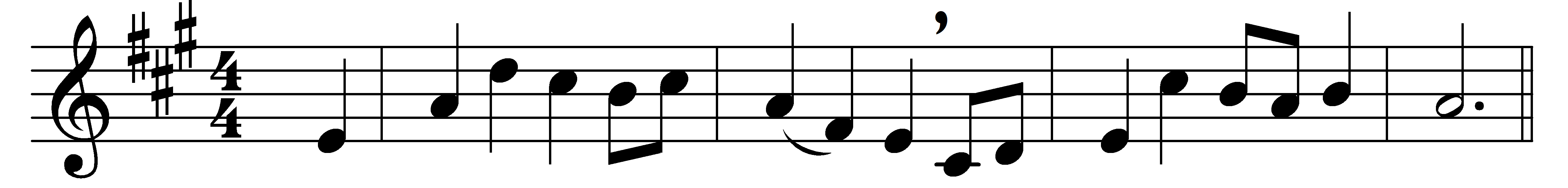 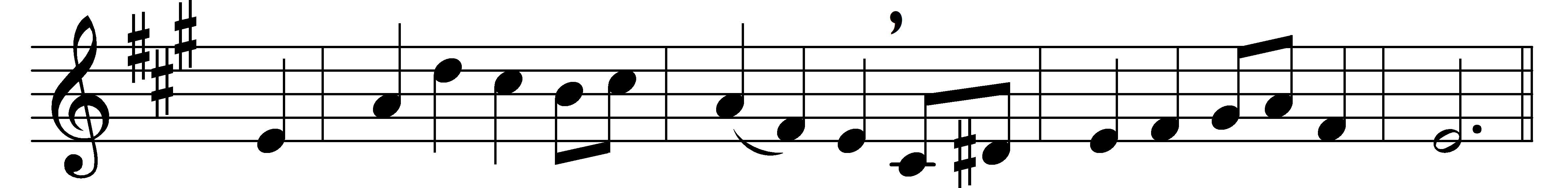 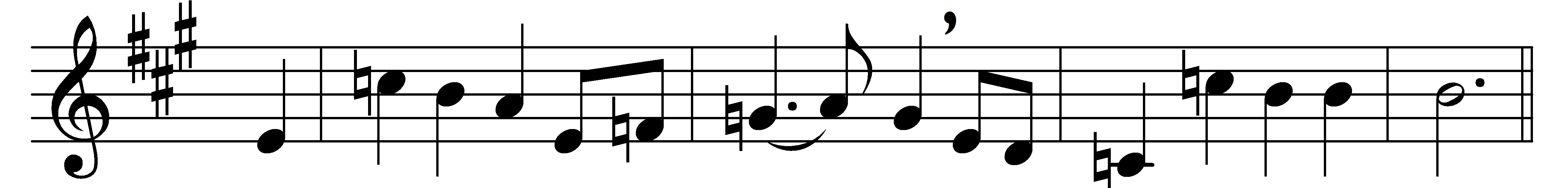 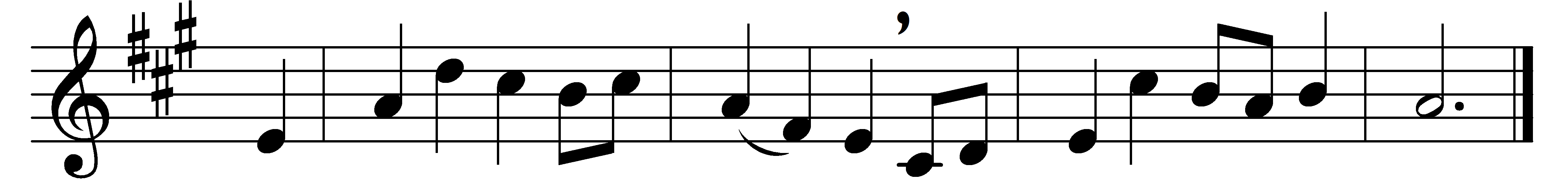 O Jesus, I have promisedto serve thee to the end;be thou for ever near me,my Master and my Friend:I shall not fear the battleif thou art by my side,nor wander from the pathwayif thou wilt be my guide.O let me feel thee near me:the world is ever near;I see the sights that dazzle,the tempting sounds I hear;my foes are ever near me,around me and within;but, Jesus, draw thou nearer,and shield my soul from sin.O let me hear thee speakingin accents clear and still,above the storms of passion,the murmurs of self-will;O speak to reassure me,to hasten or control;O speak, and make me listen,thou guardian of my soul.O Jesus, thou hast promisedto all who follow thee,that where thou art in glorythere shall thy servant be;and, Jesus, I have promisedto serve thee to the end:O give me grace to follow,my Master and my Friend.O let me see thy foot-marks,and in them plant mine own;my hope to follow dulyis in thy strength alone:O guide me, call me, draw me,uphold me to the end;and then in heaven receive me,my Saviour and my Friend.Words: John Ernest Bode (1816-1874)Music: William Harold Ferguson (1874-1950)